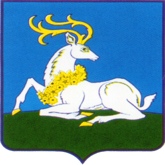 АДМИНИСТРАЦИЯ ОДИНЦОВСКОГО ГОРОДСКОГО ОКРУГА МОСКОВСКОЙ ОБЛАСТИМаршала Жукова ул., д.28, Одинцово, 143000тел. 8 (495) 181 90 00е-mail: adm@odin.ruПервый заместительГлавы Администрации                                                                                  М.А. ПайсовПриложение к Решениюот 11.12.2023 № 4767  Схема расположения элемента планировочной структурытерритория МКЗ-1 в деревне Палицы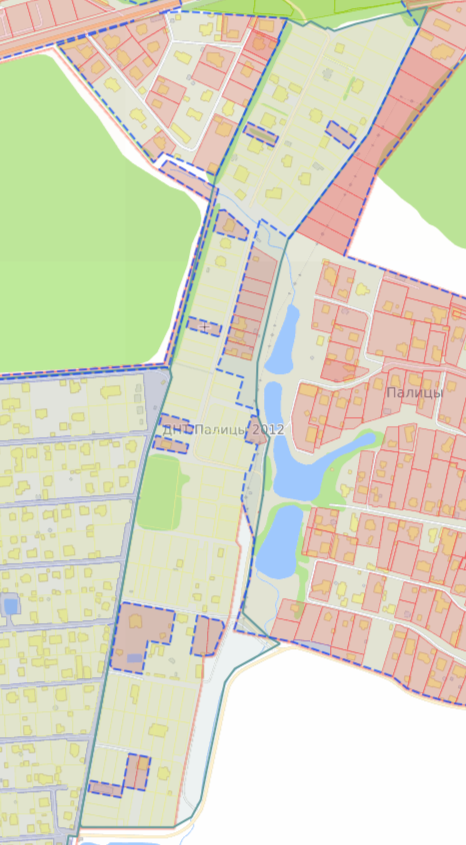 Координаты точки 1 (55.758823, 36.974110)Координаты точки 2 (55.758784, 36.972478)Координаты точки 3 (55.757622, 36.971738)Координаты точки 4 (55.756790, 36.972368)Координаты точки 5 (55.756251, 36.971215)Координаты точки 6 (55.754833, 36.972286)Координаты точки 6 (55.754833, 36.972286)Координаты точки 7 (55.754833, 36.972286)Координаты точки 8 (55.754671, 36.970302)Координаты точки 9 (55.752264, 36.971292)Координаты точки 10 (55.752146, 36.969431)Координаты точки 11 (55.750336, 36.969432)РЕШЕНИЕо присвоении наименования элементу планировочной структурыот 11.12.2023 № 4767Руководствуясь Федеральным законом от 06.10.2003 № 131-ФЗ «Об общих принципах организации местного самоуправления в Российской Федерации», Законом Московской области от 24.07.2014 № 107/2014-ОЗ «О наделении органов местного самоуправления муниципальных образований Московской области отдельными государственными полномочиями Московской области», Уставом Одинцовского городского округа Московской области, Правилами присвоения, изменения и аннулирования адресов объектам адресации на территории Одинцовского городского округа Московской области, утвержденными постановлением Администрации Одинцовского городского округа                                    от 18.07.2019 № 20,Элементу планировочной структуры, тип: территория, расположенному в границах населенного пункта деревня Палицы Одинцовского городского округа, присвоить наименование «МКЗ-1». Схема размещения элемента планировочной структуры «территория МКЗ-1» прилагается (Приложение к решению).Сведения об элементе планировочной структуры «территория МКЗ-1»: Российская Федерация, Московская область, Одинцовский городской округ, деревня Палицы, территория МКЗ-1 внести в государственный адресный реестр.Разместить настоящее решение на официальном сайте Одинцовского городского округа Московской области.